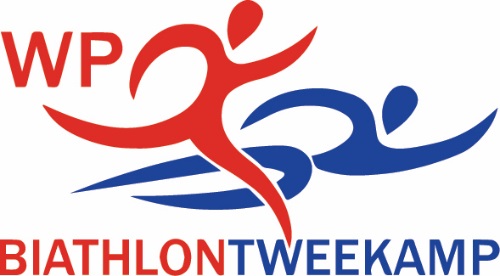 MINUTES OF THE ANNUAL GENERAL MEETING AND PRIZE GIVING OF THE WESTERN PROVINCE BIATHLON ASSOCIATION 202At 18.00 ZOOM meetingWelcome Gerhard Louwrens open en welcome all present at this first ever virtual WP AGM. Also a special word of welcome to Johan Ferreira, secretary of the SA Biathlon and the committee members of WP Biathlon.PresentSee attached listChairmans reportSee attached the chairmans report for the 2020 season with the following:Highgate InterprovincialNational Championships Growth in athletes numbers Challenges 2021 seasonSchools competitionCommitteeWord of thanksFinancial report 30 April 2020Ernst van Schalkwyk, the treasurer, present the financial report for 2020 as well as the budget for 2021.Affiliation fees 2020/2021 First family member			R380.00Second family member		R320.00Third family member		R200.00Extra family members		R100.00Visitors				R  80.00Payment before 31 October 2020 R50 discount.Selection of the committee 2020 / 2021Chairman			Gerhard LouwrensVice chairman		Marco Prinsloo	Secretary			Esrie Loock BezuidenhoutTreasurer			Ernst van SchalkwykAdditional members	           Johan FerreiraAdditional member		Herman OchseAdditional member 		Christopher van NiekerkAdditional member		Rens ElsAdditional member		Nick ThomatosPrize giving :Junior Victrix Ludorum				Tatiana ThomatosJunior Victor Ludorum				Nathan van den BergSenior Victrix Ludorum				Kate BihlSenior Victor Ludorum				Michael ArcherGianna Marais Wisseltrofee			Tatiana ThomatosThe Stewart Cup			Nathan van den BergRix and Bass Floating Trophy			Kate BihlSwanepoel-wisseltrofee				Michael ArcherVan der Bergh Trophy				Lize-Ahn AucampWP Chairmans Trophy				Ernst van SchalkwykWP Committee Merit Award			Christopher van NiekerkEversdal Floating Trophy	Durbanville Primary schoolSandra van Niekerk Memorial Trophy		High School StellenbergJunior Male Athlete of the year	Alshane EdwardsJunior Female Athlete of the year		Tatiana ThomatosSenior Male Athlete of the year			Roger BezuidenhoutSenior Female Athlete of the year		Marna Louwrens-------------------------------------------Gerhard LouwrensChairman WP Biathlon